ПРЕСС-РЕЛИЗ16.02.2021Курская АЭС-2: в здании турбины энергоблока №1 приступили к монтажу грузоподъемных крановПервый мостовой электрический кран грузоподъемностью 15 тонн установлен на крановые пути в здании турбины энергоблока №1. В дальнейшем будут произведены работы по монтажу механической и электротехнической частей крана. В здании турбины будут смонтированы еще два мостовых крана: грузоподъемностью 30 тонн и 290 тонн. В первой половине текущего года планируется завершить монтаж и провести приемочные испытания по всем трём кранам машзала. «В период строительства краны будут использоваться для монтажа оборудования и перемещения тяжеловесных грузов в машзале. С их помощью будут монтироваться элементы турбоагрегата, сепаратор-пароперегреватель, подогреватели высокого давления. А в течение эксплуатации энергоблока краны необходимы для организации ремонтных работ и обслуживания основного и вспомогательного оборудования здания турбины. Краны предусмотрены на весь срок эксплуатации энергоблока, то есть на 60 лет», – пояснил начальник Управления капитального строительства Алексей Булдыгин. Три мостовых крана будут работать на разных уровнях и представлять одну комплексную систему. Электронная система управления кранами исключает возможность столкновения друг с другом мостовых кранов, крюковых подвесок или канатов при любых движениях кранов и грузов.По плану все три крана должны быть введены в работу в июле 2021 года. «Генеральный подрядчик, в лице Курского филиала АО ИК «АСЭ», выполняет работы в строгом соответствии с графиком», - говорит вице-президент-директор проекта по сооружению Курской АЭС-2 Олег Шперле. «Наш главный приоритет – безопасность и качество».Управление информации и общественных связейКурской АЭС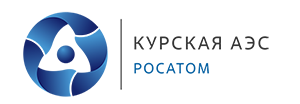 